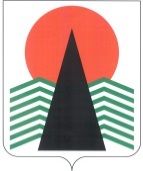 Администрация Нефтеюганского районаХанты-Мансийский автономный округ – ЮграМЕТОДИЧЕСКИЕ РЕКОМЕНДАЦИИПравоприменение Федерального закона от 28.12.2013 N 426-ФЗ "О специальной оценке условий труда" в вопросах и ответахНефтеюганский район2020 годПравоприменение Федерального закона от 28.12.2013 N 426-ФЗ "О специальной оценке условий труда" в вопросах и ответахРаботники организации выполняют свои обязанности в месте нахождения клиентов работодателя. Кто обязан проводить специальную оценку условий труда - работодатель или организация-клиент, где фактически работают сотрудники работодателя?Специальную оценку условий труда всегда должен проводить работодатель. Это касается и случая, когда работники выполняют свои обязанности не на территории работодателя, а на территории клиента работодателя. Исключение составляют случаи, когда такие работники относятся к категории дистанционных, тогда СОУТ в отношении их условий труда вообще проводить не надо.Организационное взаимодействие для целей проведения СОУТ с клиентами работодателя, в месте нахождения которых работники выполняют свои должностные обязанности, необходимо строить по договорам с соответствующими клиентами.Правовое обоснованиеСогласно части 2 статьи 212 ТК РФ работодатель обязан обеспечить проведение специальной оценки условий труда в соответствии с законодательством о специальной оценке условий труда.Согласно статье 3 Федерального закона от 28.12.2013 N 426-ФЗ "О специальной оценке условий труда" специальная оценка условий труда не проводится только в отношении условий труда надомников, дистанционных работников и работников, вступивших в трудовые отношения с работодателями - физическими лицами, не являющимися индивидуальными предпринимателями.Согласно статье 1 Федерального закона от 28.12.2013 N 426-ФЗ "О специальной оценке условий труда" предметом регулирования указанного закона являются отношения, возникающие в связи с проведением специальной оценки условий труда, а также с реализацией обязанности работодателя по обеспечению безопасности работников в процессе их трудовой деятельности и прав работников на рабочие места, соответствующие государственным нормативным требованиям охраны труда.Статья 4 Закона № 46-ФЗ устанавливает, что работодатель обязан обеспечить проведение специальной оценки условий труда, в том числе внеплановой специальной оценки условий труда, в случаях, установленных Законом.Согласно статье 8 Закона № 426-ФЗ обязанности по организации и финансированию проведения специальной оценки условий труда возлагаются на работодателя.Специальная оценка условий труда проводится совместно работодателем и специализированной организацией или организациями, привлекаемыми работодателем на основании гражданско-правового договора.Какие документы и куда необходимо подавать после прохождения специальной оценки условий труда?На данный момент предусмотрена единственная обязанность работодателя о направлении в территориальную государственную инспекцию труда (по месту нахождения работодателя) декларации соответствия условий труда государственным нормативным требованиям охраны труда (только в отношении рабочих мест, на которых вредные и (или) опасные производственные факторы по результатам специальной оценки труда не выявлены).Порядок и сроки подачи данной декларации установлены Приказом Минтруда России от 07.02.2014 N 80н "О форме и порядке подачи декларации соответствия условий труда государственным нормативным требованиям охраны труда, Порядке формирования и ведения реестра деклараций соответствия условий труда государственным нормативным требованиям охраны труда".Декларация может быть передана работодателем в государственную инспекцию труда лично, отправлена почтовым отправлением с описью вложения и уведомлением о вручении, либо направлена в форме электронного документа, подписанного квалифицированной электронной подписью работодателя, посредством заполнения формы декларации на официальном сайте Федеральной службы по труду и занятости в информационно-телекоммуникационной сети "Интернет".Правовое обоснование:В соответствии с ч. 1 ст. 11 Федерального закона от 28.12.2013 N 426-ФЗ "О специальной оценке условий труда" в отношении рабочих мест, на которых вредные и (или) опасные производственные факторы по результатам осуществления идентификации не выявлены, работодателем подается в территориальный орган федерального органа исполнительной власти, уполномоченного на проведение федерального государственного надзора за соблюдением трудового законодательства и иных нормативных правовых актов, содержащих нормы трудового права, по месту своего нахождения декларация соответствия условий труда государственным нормативным требованиям охраны труда.На основании п.п. 3 – 5 Порядка подачи декларации соответствия условий труда государственным нормативным требованиям охраны труда (утв. Приказом Минтруда России от 07.02.2014 N 80н "О форме и порядке подачи декларации соответствия условий труда государственным нормативным требованиям охраны труда, Порядке формирования и ведения реестра деклараций соответствия условий труда государственным нормативным требованиям охраны труда" (Зарегистрировано в Минюсте России 22.05.2014 N 32387)).Декларация подается работодателем в территориальный орган Федеральной службы по труду и занятости (государственная инспекция труда в субъекте Российской Федерации) по месту своего нахождения лично или направляется почтовым отправлением с описью вложения и уведомлением о вручении.Декларация может быть подана в форме электронного документа, подписанного квалифицированной электронной подписью работодателя, посредством заполнения формы декларации на официальном сайте Федеральной службы по труду и занятости в информационно-телекоммуникационной сети "Интернет".Декларация подается работодателем в срок не позднее тридцати рабочих дней со дня утверждения отчета о проведении специальной оценки условий труда на рабочих местах, в отношении которых подается декларация.Декларация соответствия условий труда государственным нормативным требованиям охраны труда вовремя не подана. Нужно ли подавать декларацию, если срок уже упущен? Чем это грозит?Организация, у которой по результатам специальной оценки не выявлено вредных факторов, в срок не позднее тридцати рабочих дней со дня утверждения отчета о проведении специальной оценки обязана подать декларацию соответствия условий труда государственным нормативным требованиям охраны труда. В противном случае возможно привлечение организации к ответственности по ч. 2 ст. 5.27.1 Кодекса РФ об административных правонарушениях. Рекомендуется как можно скорее подать в Роструд декларацию соответствия условий труда государственным нормативным требованиям охраны труда.Правовое обоснование: Согласно статье 3 Федерального закона от 28.12.2013 № 426-ФЗ «О специальной оценке условий труда» (далее - Закон № 426-ФЗ) специальная оценка условий труда является единым комплексом последовательно осуществляемых мероприятий по идентификации вредных и (или) опасных факторов производственной среды и трудового процесса (далее также - вредные и (или) опасные производственные факторы) и оценке уровня их воздействия на работника с учетом отклонения их фактических значений от установленных уполномоченным Правительством Российской Федерации федеральным органом исполнительной власти нормативов (гигиенических нормативов) условий труда и применения средств индивидуальной и коллективной защиты работников. Согласно п. 1 и 4 ст. 8 Закона № 426-ФЗ обязанности по организации и финансированию проведения специальной оценки условий труда возлагаются на работодателя. Специальная оценка условий труда на рабочем месте проводится не реже чем один раз в пять лет, если иное не установлено названным Федеральным законом. В соответствии с п. 1 ст. 11 Закона № 426-ФЗ в отношении рабочих мест, на которых вредные и (или) опасные производственные факторы по результатам осуществления идентификации не выявлены, а также условия труда на которых по результатам исследований (испытаний) и измерений вредных и (или) опасных производственных факторов признаны оптимальными или допустимыми, за исключением рабочих мест, указанных в части 6 статьи 10 указанного Федерального закона, работодателем подается в территориальный орган федерального органа исполнительной власти, уполномоченного на проведение федерального государственного надзора за соблюдением трудового законодательства и иных нормативных правовых актов, содержащих нормы трудового права, по месту своего нахождения декларация соответствия условий труда государственным нормативным требованиям охраны труда. Согласно п. 2 Порядка формирования и ведения реестра деклараций соответствия условий труда государственным нормативным требованиям охраны труда, утвержденного Приказом Минтруда России от 07.02.2014 № 80н, декларация соответствия условий труда государственным нормативным требованиям охраны труда оформляется в отношении рабочих мест, на которых вредные и (или) опасные факторы производственной среды и трудового процесса по результатам осуществления идентификации потенциально вредных и (или) опасных производственных факторов не выявлены. Декларация подается работодателем в срок не позднее тридцати рабочих дней со дня утверждения отчета о проведении специальной оценки условий труда на рабочих местах, в отношении которых подается декларация (п. 5 указанного выше Порядка). Частью 2 ст. 5.27.1 КоАП РФ предусмотрено, что нарушение работодателем установленного порядка проведения специальной оценки условий труда на рабочих местах или ее непроведение влечет предупреждение или наложение административного штрафа на должностных лиц в размере от пяти тысяч до десяти тысяч рублей; на лиц, осуществляющих предпринимательскую деятельность без образования юридического лица, - от пяти тысяч до десяти тысяч рублей; на юридических лиц от шестидесяти тысяч до восьмидесяти тысяч рублей.Декларация соответствия условий труда государственным нормативным требованиям охраны труда действительна в течение пяти лет со дня утверждения отчета о проведении СОУТ. Каким образом происходит продление срока действия декларации? Необходимо ли подавать документы на продление срока действия декларации в Государственную инспекцию труда?1. В случае отсутствия в период действия декларации соответствия условий труда государственным нормативным требованиям охраны труда обстоятельств, указанных в части 5 статьи 11 Федерального закона N 426-ФЗ, срок действия данной декларации считается продленным на следующие пять лет и новую декларацию подавать не нужно. По истечении следующих пяти лет срок действия декларации может быть также автоматически продлен на последующие 5 лет при выполнении указанных условий. 2. Нет, в этом нет необходимости.Правовое обоснование:Согласно ч. 5 ст. 11 Федерального закона от 28.12.2013 N 426-ФЗ «О специальной оценке условий труда» в случае, если в период действия декларации соответствия условий труда государственным нормативным требованиям охраны труда с работником, занятым на рабочем месте, в отношении которого принята данная декларация, произошел несчастный случай на производстве (за исключением несчастного случая на производстве, произошедшего по вине третьих лиц) или у него выявлено профессиональное заболевание, причиной которых явилось воздействие на работника вредных и (или) опасных производственных факторов, либо в отношении работника и (или) на его рабочем месте выявлены в ходе проведения федерального государственного надзора за соблюдением трудового законодательства и иных нормативных правовых актов, содержащих нормы трудового права, нарушения государственных нормативных требований охраны труда, содержащихся в федеральных законах и иных нормативных правовых актах Российской Федерации, в отношении такого рабочего места действие данной декларации прекращается и проводится внеплановая специальная оценка условий труда. По истечении срока действия декларации соответствия условий труда государственным нормативным требованиям охраны труда и в случае отсутствия в период ее действия обстоятельств, указанных в части 5 статьи 11 вышеуказанного 426-ФЗ, срок действия данной декларации считается продленным на следующие пять лет (ч. 7 ст. 11 вышеуказанного 426-ФЗ).Если при ранее проведенной аттестации рабочих мест на одном рабочем месте были идентифицированы вредные производственные факторы, (техпроцесс, материалы не менялись) нужно ли при проведении СОУТ проводить идентификацию? Исключать уже определенные производственные факторы ?Если на рабочем месте были выявлены вредные и (или) опасные условия труда, то не нужно.  Идентификация потенциально вредных и (или) опасных производственных факторов не осуществляется в отношении: 1) рабочих мест работников, профессии, должности, специальности которых включены в списки соответствующих работ, производств, профессий, должностей, специальностей и учреждений (организаций), с учетом которых осуществляется досрочное назначение страховой пенсии по старости; 2) рабочих мест, в связи с работой на которых работникам в соответствии с законодательными и иными нормативными правовыми актами предоставляются гарантии и компенсации за работу с вредными и (или) опасными условиями труда; 3) рабочих мест, на которых по результатам ранее проведенных аттестации рабочих мест по условиям труда или специальной оценки условий труда были установлены вредные и (или) опасные условия труда.Правовое обоснование: В силу ч. 6 ст. 10 Закона № 426-ФЗ «О специальной оценке условий труда» идентификация потенциально вредных и (или) опасных производственных факторов не осуществляется в отношении: 1) рабочих мест работников, профессии, должности, специальности которых включены в списки соответствующих работ, производств, профессий, должностей, специальностей и учреждений (организаций), с учетом которых осуществляется досрочное назначение страховой пенсии по старости; 2) рабочих мест, в связи с работой на которых работникам в соответствии с законодательными и иными нормативными правовыми актами предоставляются гарантии и компенсации за работу с вредными и (или) опасными условиями труда; 3) рабочих мест, на которых по результатам ранее проведенных аттестации рабочих мест по условиям труда или специальной оценки условий труда были установлены вредные и (или) опасные условия труда.Что делать если работник отказывается ознакамливаться с результатами СОУТ?Если работник отказывается ознакамливаться с результатами специальной оценки условий труда, то такой отказ необходимо документально зафиксировать, например, путем составления соответствующего акта.Правовое обоснование: Согласно ч. 5 ст. 15 Федерального закона от 28.12.2013 N 426-ФЗ «О специальной оценке условий труда» работодатель организует ознакомление работников с результатами проведения специальной оценки условий труда на их рабочих местах под роспись в срок не позднее чем тридцать календарных дней со дня утверждения отчета о проведении специальной оценки условий труда. В указанный срок не включаются периоды временной нетрудоспособности работника, нахождения его в отпуске или командировке, периоды междувахтового отдыха.По результатам СОУТ  водителя на рабочем месте установлен класс условий труда - 2. В строке 040 карты СОУТ медосмотр работнику  не предусмотрен. Освобождает ли результат СОУТ работодателя от организации медицинских осмотров?Если по результатам СОУТ медосмотр работникам не предусмотрен, то эксперты, проводящие СОУТ не обязаны заполнять графу 040. Если в строке 040 карты специальной оценки условий труда указано, что необходимость проведения медицинских осмотров отсутствует, то работодателю следует удостовериться, не предусмотрены ли данные работы и/или выявленные вредные и (или) опасные производственные факторы (а при допустимых условиях труда (2-й класс) они есть) указанным Перечнем. В случае наличия данных факторов и работ в Перечне, работодатель должен направлять работника на предварительный и периодические медицинские осмотры.Необходимость проведения медицинских осмотров работников определяется не только по результатам специальной оценки условий труда, но и с учетом Перечня вредных и (или) опасных производственных факторов и работ, при наличии которых проводятся обязательные предварительные и периодические медицинские осмотры (обследования) (утв. приказом Минздравсоцразвития РФ от 12.04.2011 № 302н). Согласно указанному Перечню в целях проведения обязательных предварительных и периодических медосмотров производственные факторы признаются вредными и (или) опасными либо по результатам специальной оценки условий труда, либо считаются таковыми по уровню воздействия на человека вне зависимости от результатов специальной оценки условий труда.Правовое обоснование:Согласно ст. 213 ТК РФ предварительные медицинские осмотры при поступлении на работу обязаны проходить, в том числе:- лица, занятые на тяжелых работах и на работах с вредными и (или) опасными условиями труда (в т. ч. на подземных работах), а также на работах, связанных с движением транспорта; - работники организаций пищевой промышленности, общественного питания и торговли, водопроводных сооружений, медицинских организаций и детских учреждений, др. работодателей в целях охраны здоровья населения;-работники отдельных работодателей по решению органов местного самоуправления; - иные предусмотренные федеральными законами лица. Вредные и (или) опасные производственные факторы и работы, при выполнении которых проводятся обязательные предварительные и периодические медицинские осмотры, и порядок их проведения определяются уполномоченным Правительством РФ федеральным органом исполнительной власти (ч. 4 ст. 213 ТК РФ).Таким актом является Приказ Минздравсоцразвития России от 12.04.2011 № 302н, который утверждает Перечень вредных и (или) опасных производственных факторов и работ, при наличии которых проводятся обязательные предварительные и периодические медицинские осмотры (обследования), и Порядок проведения обязательных предварительных и периодических медицинских осмотров (обследований) работников, занятых на тяжелых работах и на работах с вредными и (или) опасными условиями труда.Согласно п. 5 ст. 7 Федерального закона от 28.12.2013 N 426-ФЗ «О специальной оценке условий труда» результаты проведения специальной оценки условий труда могут применяться для организации в случаях, установленных законодательством Российской Федерации, обязательных предварительных (при поступлении на работу) и периодических (в течение трудовой деятельности) медицинских осмотров работников. Согласно ст. 14 Федерального закона от 28.12.2013 № 426-ФЗ «О специальной оценке условий труда» условия труда по степени вредности и (или) опасности подразделяются на четыре класса - оптимальные, допустимые, вредные и опасные условия труда. Допустимыми условиями труда (2-й класс) являются условия труда, при которых на работника воздействуют вредные и (или) опасные производственные факторы, уровни воздействия которых не превышают уровни, установленные нормативами (гигиеническими нормативами) условий труда, а измененное функциональное состояние организма работника восстанавливается во время регламентированного отдыха или к началу следующего рабочего дня (смены).Необходимость проведения медицинских осмотров указывается в строке 040 Карты специальной оценки условий труда, формуляр которой утвержден Приказом Минтруда России от 24.01.2014 № 33н.Как сформировать комиссию по проведению СОУТ, если в организации всего три сотрудника, и при этом обязанности по обеспечению безопасности условий труда возложены на работодателя? При проведении СОУТ организацией-субъектом малого предпринимательства в состав комиссии должен быть включен специалист по охране труда либо представитель организации или специалист, привлекаемые работодателем по гражданско-правовому договору для осуществления функций службы охраны труда (специалиста по охране труда). Поскольку данное требование является обязательным и не поставлено в зависимость от наличия такого специалиста, то в случае его отсутствия в штате работодатель обязан заключить гражданско-правовой договор для осуществления функций службы охраны труда на время проведения специальной оценки условий труда с организацией или специалистом, которые будут входить в состав комиссии.Правовое обоснование:Согласно ст. 9 Федерального закона № 426-ФЗ "О специальной оценке условий труда" для организации и проведения специальной оценки условий труда работодателем образуется комиссия. В состав комиссии включаются представители работодателя, в том числе специалист по охране труда, представители выборного органа первичной профсоюзной организации или иного представительного органа работников (при наличии).При проведении у работодателя, отнесенного в соответствии с законодательством Российской Федерации к субъектам малого предпринимательства, специальной оценки условий труда в состав комиссии включаются работодатель - индивидуальный предприниматель (лично), руководитель организации, другие полномочные представители работодателя, в том числе специалист по охране труда либо представитель организации или специалист, привлекаемые работодателем по гражданско-правовому договору для осуществления функций службы охраны труда (специалиста по охране труда), представители выборного органа первичной профсоюзной организации или иного представительного органа работников (при наличии).Нужно ли проводить внеплановую СОУТ если переименовали должность без изменения функционала?Если при переименовании должности новые рабочие места не вводились, а условия труда на существующих рабочих местах не изменились, внеплановую специальную оценку условий труда можно не проводить.Правовое обоснование: Согласно п. 1 ч. 1 ст. 17 Федерального закона от 28.12.2013 N 426-ФЗ «О специальной оценке условий труда» внеплановая специальная оценка условий труда должна проводиться в случаях ввода в эксплуатацию вновь организованных рабочих мест. В случае изменения имени, фамилии или отчества (при наличии) работодателя - индивидуального предпринимателя, реорганизации работодателя - юридического лица или изменения наименования рабочего места, не повлекших за собой наступления оснований для проведения внеплановой специальной оценки условий труда, предусмотренных пунктами 3 - 5 и 7 части 1 статьи 17 вышеуказанного 426-ФЗ, внеплановая специальная оценка условий труда может не проводиться. Решение о непроведении внеплановой специальной оценки условий труда должно приниматься комиссией (ч. 3 ст. 17 вышеуказанного 426-ФЗ).Офисные работники переехали в другое помещение, оборудование, мебель- остались те же что и при проведении СОУТ. Нужно ли проводить СОУТ заново?В случае переезда работодателя, его структурного подразделения из одного здания в другое происходит создание новых рабочих мест, на которых могут быть другие физические и химические факторы производственной среды. Поэтому в данном случае необходимо будет проведение внеплановой специальной оценки условий труда.Правовое обоснование: Одной из обязанностей работодателя по обеспечению безопасных условий и охраны труда является проведение специальной оценки условий труда в соответствии с законодательством о специальной оценке условий труда (абз. 11 ч. 2 ст. 212 ТК РФ). Порядок проведения специальной оценки условий труда регулируется Федеральным законом от 28.12.2013 № 426-ФЗ «О специальной оценке условий труда» (далее - Федеральный закон № 426-ФЗ), согласно которому специальная оценка условий труда является единым комплексом последовательно осуществляемых мероприятий по идентификации вредных и (или) опасных факторов производственной среды и трудового процесса (далее также - вредные и (или) опасные производственные факторы) и оценке уровня их воздействия на работника с учетом отклонения их фактических значений от установленных уполномоченным Правительством Российской Федерации федеральным органом исполнительной власти нормативов (гигиенических нормативов) условий труда и применения средств индивидуальной и коллективной защиты работников.  Согласно ст. 17 Федерального закона № 426-ФЗ внеплановая специальная оценка условий труда должна проводиться в следующих случаях: 1) ввод в эксплуатацию вновь организованных рабочих мест; 2) получение работодателем предписания государственного инспектора труда о проведении внеплановой специальной оценки условий труда в связи с выявленными в ходе проведения федерального государственного надзора за соблюдением трудового законодательства и иных нормативных правовых актов, содержащих нормы трудового права, нарушениями требований названного Федерального закона или государственных нормативных требований охраны труда, содержащихся в федеральных законах и иных нормативных правовых актах Российской Федерации; 3) изменение технологического процесса, замена производственного оборудования, которые способны оказать влияние на уровень воздействия вредных и (или) опасных производственных факторов на работников; 4) изменение состава применяемых материалов и (или) сырья, способных оказать влияние на уровень воздействия вредных и (или) опасных производственных факторов на работников; 5) изменение применяемых средств индивидуальной и коллективной защиты, способное оказать влияние на уровень воздействия вредных и (или) опасных производственных факторов на работников; 6) произошедший на рабочем месте несчастный случай на производстве (за исключением несчастного случая на производстве, произошедшего по вине третьих лиц) или выявленное профессиональное заболевание, причинами которых явилось воздействие на работника вредных и (или) опасных производственных факторов; 7) наличие мотивированных предложений выборных органов первичных профсоюзных организаций или иного представительного органа работников о проведении внеплановой специальной оценки условий труда. Внеплановая специальная оценка условий труда проводится на соответствующих рабочих местах в течение двенадцати месяцев со дня наступления случаев, указанных в пунктах 1 и 3 части 1 указанной статьи, и в течение шести месяцев со дня наступления случаев, указанных в пунктах 2, 4 - 7 части 1 названой статьи.Как правильно оформить аналогичные рабочие места?Решение об отнесении конкретных рабочих мест к аналогичным принимается экспертом организации, проводящей СОУТ, с последующим утверждением указанного решения комиссией. На аналогичные рабочие места заполняется одна карта СОУТ. При завершении СОУТ необходимо с результатами ознакомить работников.Правовое обоснование:Согласно ст. 16 Федерального закона от 28.12.2013 N 426-ФЗ "О специальной оценке условий труда" на аналогичные рабочие места заполняется одна карта специальной оценки условий труда.В соответствии с п. 6 ст. 9 Закона № 426-ФЗ для целей указанного Федерального закона аналогичными рабочими местами признаются рабочие места, которые расположены в одном или нескольких однотипных производственных помещениях (производственных зонах), оборудованных одинаковыми (однотипными) системами вентиляции, кондиционирования воздуха, отопления и освещения, на которых работники работают по одной и той же профессии, должности, специальности, осуществляют одинаковые трудовые функции в одинаковом режиме рабочего времени при ведении однотипного технологического процесса с использованием одинаковых производственного оборудования, инструментов, приспособлений, материалов и сырья и обеспечены одинаковыми средствами индивидуальной защиты.Статья 16 Закона № 426-ФЗ определяет, что при выявлении аналогичных рабочих мест специальная оценка условий труда проводится в отношении 20 процентов рабочих мест от общего числа таких рабочих мест (но не менее чем двух рабочих мест) и ее результаты применяются ко всем аналогичным рабочим местам. На аналогичные рабочие места заполняется одна карта специальной оценки условий труда.